Муниципальное бюджетное общеобразовательное учреждение«Кириковская средняя школа»РАБОЧАЯ ПРОГРАММАпо предмету «Русский язык» для учащихся 3 класса муниципального бюджетного общеобразовательного учреждения«Кириковская средняя школа»Составил: учитель первой квалификационной категории Слабкова Ирина Владимировна2021-2022 учебный годПояснительная записка.Настоящая рабочая программа составлена на основании основной образовательной программы начального общего образования муниципального бюджетного общеобразовательного учреждения «Кириковская средняя школа», учебного плана муниципального бюджетного общеобразовательного учреждения «Кириковская средняя школа» (1-4 класс) на 2021-2022 учебный год, учебника Русский язык. 3 класс. Учеб. для общеобразовательных организаций в 2-х частях / В.П. Канакина, В.Г. Горецкий, – М.: «Просвещение» 2019, рекомендовано Министерством образования и науки РФ, положения о рабочей программе педагога муниципального бюджетного общеобразовательного учреждения «Кириковская средняя школа» реализующего предметы, курсы и дисциплины общего образования от 30 мая 2019 года.Рабочая программа реализует следующие цели и задачи обучения:- ознакомление учащихся с основными положениями науки о языке и формирование на этой основе знаково-символического восприятия и логического мышления учащихся; - формирование коммуникативной компетенции учащихся: развитие устной и письменной речи, монологической и диалогической речи, а также навыков грамотного, безошибочного письма как показателя общей культуры человека.Задачи:- развитие речи, мышления, воображения школьников, умения выбирать средства языка в соответствии с целями, задачами и условиями общения; - формирование у младших школьников первоначальных представлений о системе и структуре русского языка: лексике, фонетике, графике, орфоэпии, морфемике (состав слова), морфологии и синтаксисе;- формирование навыков культуры речи во всех её проявлениях, умений правильно писать и читать, участвовать в диалоге, составлять несложные устные монологические высказывания и письменные тексты;- воспитание позитивного эмоционально-ценностного отношения к русскому языку, чувства сопричастности к сохранению его уникальности и чистоты; пробуждение познавательного интереса к языку, стремления совершенствовать свою речь. 	Согласно программе, на изучение русского языка в 3 классе отводится 170 часов (34 учебные недели). Исходя из учебного плана Кириковской средней школы на изучение курса «Русский язык» отведено 5 часов в неделю.                      Промежуточная аттестация проводится с 25.04.2022 г. по 15.05.2022 г. в форме контрольной работы.Планируемые результаты освоения предмета.Программа обеспечивает достижение выпускниками начальной школы следующих личностных, метапредметных и предметных результатов.Личностные результаты- внутренняя позиция школьника на уровне положительного отношения к школе;- положительное отношение к урокам русского языка;- уважительное отношение к русскому языку как родному языку русского народа и языкам, на которых говорят другие народы;- интерес к языковой и речевой деятельности;- представление о многообразии окружающего мира, некоторых духовных традициях русского народа;- представление об этических чувствах (доброжелательности, сочувствия, сопереживания, отзывчивости, любви ко всему живому на Земле и др.);- первоначальные навыки сотрудничества со взрослыми и сверстниками в процессе выполнения совместной учебной деятельности на уроке и в проектной деятельности.Метапредметные результаты- овладение способностью принимать и сохранять цели и задачи учебной деятельности, поиска средств её осуществления;- формирование умения планировать, контролировать и оценивать учебные действия в соответствии с поставленной задачей и условиями её реализации, определять наиболее эффективные способы достижения результата;- использование знаково-символических средств представления информации;- активное использование речевых средств и средств для решения коммуникативных и познавательных задач;- использование различных способов поиска (в справочных источниках), сбора, обработки, анализа, организации, передачи и интерпретации информации;- овладение навыками смыслового чтения текстов различных стилей и жанров в соответствии с целями и задачами: осознанно строить речевое высказывание в соответствии с задачами коммуникации и составлять тексты в устной и письменной формах;- овладение логическими действиями сравнения, анализа, синтеза, обобщения, классификации по родовидовым признакам, установления аналогий и причинно-следственных связей, построения рассуждений, отнесения к известным понятиям.- готовность слушать собеседника и вести диалог, признавать возможность существования различных точек зрения и права каждого иметь свою, излагать своё мнение и аргументировать свою точку зрения и оценки событий.- определение общей цели и путей её достижения; умение договариваться о распределении функций и ролей в совместной деятельности; осуществлять взаимный контроль в совместной деятельности, адекватно оценивать собственное поведение и поведение окружающих;- готовность конструктивно разрешать конфликты посредством учёта интересов сторон и сотрудничества;- овладение начальными сведениями о сущности и особенностях объектов, процессов и явлений действительности в соответствии с содержанием учебного предмета «Русский язык»;- овладение базовыми предметными и межпредметными понятиями, отражающими существенные связи и отношения между объектами и процессами;- умение работать в материальной и информационной среде начального общего образования (в том числе с учебными моделями) в соответствии с содержанием учебного предмета «Русский язык».Предметные результаты- формирование первоначальных представлений о единстве и многообразии языкового и культурного пространства России, о языке как основе национального самосознания;- понимание обучающимися того, что язык представляет собой явление национальной культуры и основное средство человеческого общения; осознание значения русского языка как государственного языка Российской Федерации, языка межнационального общения;- сформированность позитивного отношения к правильной устной и письменной речи как показателям общей культуры и гражданской позиции человека;- овладение первоначальными представлениями о нормах русского языка (орфоэпических, лексических, грамматических, орфографических, пунктуационных) и правилах речевого этикета; - формирование умений ориентироваться в целях, задачах, средствах и условиях общения, выбирать адекватные языковые средства для успешного решения коммуникативных задач при составлении несложных монологических высказываний и письменных текстов;- осознание безошибочного письма как одного из проявлений собственного уровня культуры, применение орфографических правил и правил постановки знаков препинания при записи собственных и предложенных текстов. Владение умением проверять написанное;- овладение учебными действиями с языковыми единицами и формирование умения использовать знания для решения познавательных, практических и коммуникативных задач;- освоение первоначальных научных представлений о системе и структуре русского языка: фонетике и графике, лексике, словообразовании (морфемике), морфологии и синтаксисе; об основных единицах языка, их признаках и особенностях употребления в речи; грамматические категории языка, употреблять языковые единицы адекватно ситуации речевого общения.К концу обучения в 3 классе ученик должен знать (понимать):- предложения по цели высказывания и интонации (повествовательные, вопросительные, побудительные и восклицательные);- главные члены предложения (подлежащее и сказуемое), второстепенные члены предложения;- однородные члены предложения;- состав слова (корень, приставку, суффикс, окончание);- правописание парных согласных в корне;- правописание непроизносимых согласных;- правописание слов с двойными согласными;- изменение имён существительных по падежам (названия падежей и падежные вопросы), начальную форму имён существительных, три склонения имён существительных, падежные окончания;- правописание имён существительных мужского и женского рода с шипящими на конце (рожь, вещь, сторож, плащ);- имя числительное; правописание количественных числительных.ученик должен уметь:- распознавать виды предложений по цели высказывания и интонации;-  ставить в конце предложения нужные знаки препинания;-  устанавливать связь слов в предложении;-  распознавать предложения с однородными членами;-  выделять главные и второстепенные члены предложения (без деления на виды);-  производить разбор предложения по членам предложения и частям речи (производить разбор слова как части речи в пределах изучаемого материала);-  производить разбор слова по составу;-  обозначать парные согласные в корне;-  писать слова с непроизносимыми согласными;-  писать слова с двойными согласными;-  изменять имена существительные по падежам;-  склонять существительные, писать падежные окончания существительных в форме единственного и множественного числа;-  писать имена существительные мужского и женского рода с шипящими на конце;-  писать диктанты различных видов (слуховые, зрительные, зрительно-слуховые, выборочные и т.п.);-  использовать интонацию, темп высказывания, голос, мимику, жесты в соответствии с конкретной ситуацией общения;-  пользоваться словарями и справочной литературой.Содержание учебного предмета.Тематическое планирование с указанием количества часов на освоение каждой темы.Необходима корректировка расписания на 5 часов.5. Список литературы, используемый при оформлении рабочей программы.1. Русский язык. 3 класс. Учебник для общеобразовательных организаций / В.П. Канакина, В.Г. Горецкий. – М.: «Просвещение» 2019.2. Русский язык. 3 класс. Рабочая тетрадь. Учебное пособие для общеобразовательных организаций. / В.П. Канакина.– М.: «Просвещение» 2019. 3. Контрольные работы по русскому языку. 3 класс: в 2 ч. К учебнику В.П. Канакиной, В.Г. Горецкого «Русский язык. 3 класс. В 2 ч.». ФГОС (к новому учебнику) / О.Н.Крылова. – 12-е изд.перераб.и доп. – М.: Издательство «Экзамен», 2017.СОГЛАСОВАНО:Заместитель директора по учебно-воспитательной работе 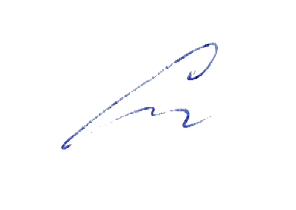 Сластихина Н.П.__ ____«31» августа 2021 г.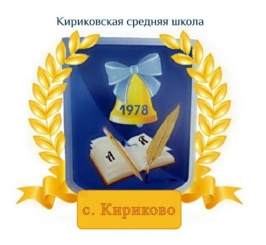 УТВЕРЖДАЮ:Директор муниципального бюджетного общеобразовательного учреждения «Кириковская средняя школа» 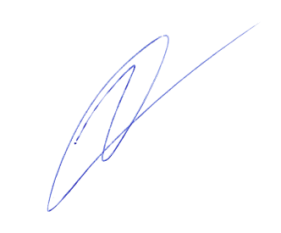 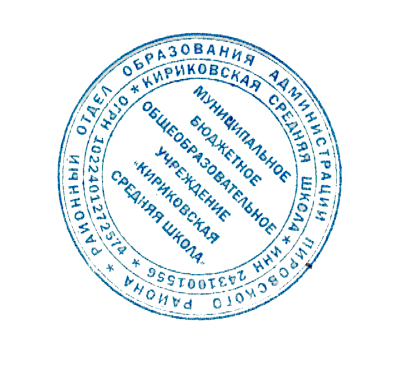 Ивченко О.В. _______«31» августа 2021 г.№ п/пРаздел/ Кол-во часовСодержание раздела и подразделов1Язык и речь (2 часа)Виды речи. Речь, её назначение. Речь — отражение культуры человека.Язык, его назначение и его выбор в соответствии с целями и условиями общения.Формирование представлений о языке как основе национального самосознания.2Текст. Предложение. Словосочетание (15 часов)Признаки текста: смысловая связь предложений в тексте, законченность, тема, основная мысль.Построение текста: вступление, основная часть, заключение.Типы текстов: повествование, описание, рассуждение. Предложения по цели высказывания (повествовательные, вопросительные, побудительные) и по интонации (восклицательные и невосклицательные)Знаки препинания в конце предложений. Подлежащее и сказуемое — главные члены предложения. Второстепенные члены. Связь слов в предложении. Распространенные и нераспространенные предложения. Словосочетание. Связь слов в словосочетании. Главное и зависимое слово в словосочетании.3Слово в языке и речи (18 часов)Слово и его лексическое значение. Однозначные и многозначные слова. Прямое и переносное значение слов. Синонимы. Антонимы. Омонимы (общее представление). Словосочетание как сложное название предмета. Устойчивые сочетания слов (фразеологизмы) (общее представление). Упражнение в распознавании изученных лексических групп слов в речи, выборе наиболее точного слова для выражения мысли. Работа со словарями учебника.Имя существительное, местоимение, имя прилагательное, глагол. Имя числительное как часть речи (общее представление).Слово и слог. Гласные звуки. Буквы, обозначающие гласные звуки. Правописание слов с безударными гласными в корне слова и ударными гласными после шипящих. Согласные звуки. Буквы, обозначающие согласные звуки. Правописание слов с парным по глухости-звонкости согласным звуком в корне слова. Мягкий знак (Ь) как показатель мягкости согласного звука. Разделительный (Ь) мягкий знак. Упражнение в правописании слов с изученными орфограммами. Перенос слов.4Состав слова (48 часов)Основа и окончание слова. Общее понятие о значимых частях слова — корне, приставке, суффиксе, окончании. Наблюдения над изменением формы слова с помощью окончаний и образованием слов с помощью приставок и суффиксов. Однокоренные слова и формы одного и того же слова (сопоставление). Распознавание орфограмм в разных частях слова и особенности проверки их написания. Способы проверки орфограмм в корне слова (сопоставление). Правописание парных звонких и глухих согласных. Распознавание орфограмм в разных частях слова и особенности проверки их написания. Способы проверки орфограмм в корне слова (сопоставление). Правописание проверяемых и непроверяемых безударных гласных в корне слова. Чередование согласных в корне слова: пеку— печь, лицо — личный, бег — бежать, верх — вершина, вязать — вяжет и др. Распознавание орфограмм в разных частях слова и особенности проверки их написания. Способы проверки орфограмм в корне слова (сопоставление). Правописание непроизносимых согласных в корне слова. Приставка как значимая часть слова. Правописание гласных и согласных в приставках о-, об-(обо-), от- (ото-), до-, по-, под- (подо-), про-, за-, на-, над-, в- (во-), с- (со-), вы-, пере-. Разделительный Ъ.5Части речи (75 часов)Общее знакомство с частями речи (имя существительное, имя прилагательное, глагол, местоимение, предлоги). Имя существительное как часть речи: общее значение, вопросы, роль в предложении. Имена существительные одушевленные и неодушевленные. Имена существительные собственные и нарицательные. Заглавная буква в собственных именах существительных. Род имен существительных. Правописание безударных гласных в родовых окончаниях Склонение имен существительных с ударными окончаниями в единственном числе. Распознавание падежей. Ь после шипящих на конце имен существительных женского рода (речь, вещь, рожь, мышь) и его отсутствие на конце имен существительных мужского рода (товарищ, мяч). Имена существительные, которые употребляются только в единственном числе (молоко, молодёжь) или только во множественном числе (очки, ножницы). Имя прилагательное как часть речи: общее значение, вопросы, роль в предложении. Имена прилагательные, близкие и противоположные по смыслу. Употребление в речи прилагательных-антонимов. Изменение имен прилагательных по родам и числам при сочетании с именами существительными. Правописание окончаний -ий, -ый, -ая, -яя, -ое, -ее, -ие, -ые. Глагол как часть речи: общее значение, вопросы, роль в предложении. Начальная форма. Глаголы совершенного и несовершенного вида (ознакомление без термина). Изменение глаголов по числам и временам. Настоящее, прошедшее, будущее время. Окончания глаголов в прошедшем времени. Правописание не с глаголами. Глаголы, близкие и противоположные по смыслу (антонимы и синонимы). Выбор наиболее точного глагола для выражения мысли. Многозначность глаголов. Употребление глаголов в прямом и переносном значении.6Повторение изученного за год (12 часов)Текст и предложение. Повествовательные, побудительные, вопросительные предложения. Состав слова. Правописание звонких, глухих, непроизносимых, двойных согласных, безударных гласных в корне слова. Разделительные ъ и ь. Части речи: имя существительное, имя прилагательное, глагол. Итого: 170 часов№ п/пТемаКол-во часовДатаПримечаниеI четверть (43 часа)I четверть (43 часа)I четверть (43 часа)I четверть (43 часа)I четверть (43 часа)Язык и речь (2 часа)Язык и речь (2 часа)Язык и речь (2 часа)Язык и речь (2 часа)Язык и речь (2 часа)1Наша речь. Виды речи  101.09.2Для чего нужен язык?102.09.Текст. Предложение. Словосочетание (15 часов)Текст. Предложение. Словосочетание (15 часов)Текст. Предложение. Словосочетание (15 часов)Текст. Предложение. Словосочетание (15 часов)3Что такое текст? 103.09.4Какие бывают тексты?106.09.5Что такое предложение?107.09.67Виды предложений по цели высказывания 208.09.09.09.89Виды предложения по интонации210.09.13.09.10Что такое обращение?114.09.1112Главные и второстепенные члены предложения215.09.16.09.1314Простое и сложное предложение217.09.20.09.15Что такое словосочетание? 121.09.16Словосочетание122.09.17Проверь себя123.09.Слово в языке и речи (18 часов)Слово в языке и речи (18 часов)Слово в языке и речи (18 часов)Слово в языке и речи (18 часов)18Как определить лексическое значение 
слова? Однозначные и многозначные слова 124.09.19Синонимы и антонимы 127.09.20Что такое омонимы?128.09.21Слово и словосочетание129.09.22Что такое фразеологизмы?130.09.23Р. р. Обучающее изложение101.10.24Что такое части речи? 104.10.2526Части речи205.10.06.10.27Имя числительное107.10.28Какие слова называются однокоренными108.10.29Гласные звуки111.10.30Согласные звуки112.10.31Звонкие и глухие согласные звуки113.10.32Разделительный мягкий знак114.10.33Р. р. Обучающее изложение115.10.34Проверь себя. Наши проекты «Рассказ о слове»118.10.35Контрольный диктант по теме «Слово в языке и речи»119.10.Состав слова (48 часов)Состав слова (48 часов)Состав слова (48 часов)Состав слова (48 часов)Состав слова (48 часов)36Анализ контрольного диктанта. Что такое корень слова?120.10.37Как найти в слове корень?121.10.38Сложные слова122.10.39Итоговая контрольная работа за I четверть125.10.40Что такое окончание? 126.10.4142Как найти в слове окончание?227.10.28.10.43Что такое приставка? 129.10.II четверть (38 часов)II четверть (38 часов)II четверть (38 часов)II четверть (38 часов)II четверть (38 часов)44Как найти в слове приставку?108.11.45Значения приставок109.11.46Что такое суффикс? Как найти в слове суффикс?110.11.47Значения суффиксов111.11.48Р. р. Сочинение по репродукции картины А.А. Рылова «В голубом просторе»112.11.4950Что такое основа слова?215.11.16.11.51Проверь себя117.11.52Проект «Семья слов»118.11.53Р. р. Обучающее изложение119.11.54Диктант по теме "Состав слова"122.11.55Работа над ошибками. В каких значимых частях слова есть орфограммы?123.11.565758Правописание слов с безударными гласными в корне324.11.25.11.26.11.59606162Правописание слов с глухими и звонкими согласными в корне429.11.30.11.01.12.02.12.636465Правописание слов с непроизносимым согласным звуком в корне303.12.06.12.07.12.666768Правописание слов с удвоенными согласными308.12.09.12.10.12.69Р. р. Сочинение по репродукции картины В.М. Васнецова "Снегурочка"113.12.70Диктант по теме «Правописание корней слов»114.12.71Работа над ошибками. Правописание суффиксов и приставок.115.12.7273Правописание суффиксов и приставок216.12.17.12.7475Правописание приставок и предлогов220.12.21.12.76Правописание слов с разделительным твёрдым знаком (Ъ)122.12.77Итоговая контрольная работа за I полугодие123.12.7879Разделительные твёрдый и мягкий знаки224.12.27.12.80Контрольный диктант по теме «Правописание частей слова»128.1281Анализ контрольного диктанта.Проверь себя129.12.III четверть (48 часов)III четверть (48 часов)III четверть (48 часов)III четверть (48 часов)III четверть (48 часов)82Наши проекты «Составляем орфографический словарь» 110.01.83Р. р. Изложение деформированного текста111.01.Части речи (75 часов)Части речи (75 часов)Части речи (75 часов)Части речи (75 часов)Части речи (75 часов)8485Что такое части речи?212.01.13.01.8687Что обозначает имя существительное?214.01.17.01.88Одушевлённые и неодушевлённые имена существительные118.01.89Р. р. Обучающее изложение119.01.90Собственные и нарицательные имена существительные120.01.91Наши проекты «Тайна имени»121.01.9293Число имён существительных224.01.25.01.94Как определить род имён существительных?126.01.9596Род имён существительных227.01.28.01.9798Мягкий знак (ь) на конце имен существительных после шипящих231.01.01.02.99Диктант по теме «Род имён существительных»102.02.100Работа над ошибками. Что такое склонение имён существительных?103.02.101102Склонение имён существительных204.02.07.02.103Р. р. Рассказ по репродукции картины И.Я. Билибина «Иван-царевич и лягушка-квакушка» 108.02.104Именительный падеж. Кто? Что?109.02.105Родительный падеж. Кого? Чего?110.02.106Дательный падеж. Кому? Чему?111.02.107Винительный падеж. Кого? Что?114.02.108Творительный падеж. Кем? Чем?115.02.109Предложный падеж. О Ком? О чём?116.02.110Р. р. Изложение повествовательного текста117.02.111Все падежи118.02.112Р. р. Сочинение по картине К.Ф. Юона «Конец зимы. Полдень»121.02.113Наши проекты «Зимняя страничка»122.02.114Диктант по теме «Имя существительное»124.02.115Работа над ошибками. Как определить имена прилагательные?125.02.116117Значение и употребление имен прилагательных в речи228.02.01.03.118Роль имен прилагательных в тексте 102.03.119Текст-описание103.03.120Р. р. Составление сочинения-отзыва по репродукции картины М.А. Врубеля «Царевна-Лебедь»104.03.121Род имен прилагательных105.03.122123Изменение имён прилагательных по родам209.03.10.03.124Контрольный диктант по теме«Имя прилагательное»111.03.124126127Число имен прилагательных314.03.15.03.16.03.128Итоговая контрольная работа за III четверть117.03.129Изменение имён прилагательных по падежам 118.03.IVчетверть (41 час)IVчетверть (41 час)IVчетверть (41 час)IVчетверть (41 час)IVчетверть (41 час)130Изменение имён прилагательных по падежам128.03.131Разбор имени прилагательного129.03.132Р. р. Составление сочинения-отзыва по репродукции картины В.А. Серова «Девочка с персиками»130.03.133Наши проекты «Имена прилагательные в загадках»131.03.134Личные местоимения101.04.135136Изменение личных местоимений по родам                            204.04.05.04.137Р. р. Составление письма.Проверь себя106.04.138139140Значение и употребление глаголов в речи307.04.08.04.11.04.141Р. р. Составление текста по сюжетным рисункам112.04.142143Неопределенная форма глагола213.04.14.04.144145Число глаголов215.04.18.04.146Времена глаголов119.04.147Времена глаголов. 2-е лицо глаголов120.04.148149Изменение глаголов по временам  221.04.22.04.150Р. р. Изложение повествовательного текста125.04.151152Род глаголов в прошедшем времени 226.04.27.04.153154Правописание частицы НЕ с глаголами228.04.29.04.155156Обобщение знаний о глаголе204.05.05.05.157Контрольный диктант по теме «Глагол»106.05.158Анализ контрольного диктанта.Проверь себя111.05.Повторение (12 часов)Повторение (12 часов)Повторение (12 часов)Повторение (12 часов)Повторение (12 часов)159Промежуточная аттестация. Контрольная работа.112.05.160161Повторение. Части речи213.05.16.05.162Р. р. Подробное изложение повествовательного текста 117.05.163164Повторение. Текст218.05.19.05.165166Повторение. Предложение 220.05.167Итоговый диктант1168Р. р. Составление текста по рисунку1169Итоговая контрольная работа1170Обобщающий урок1